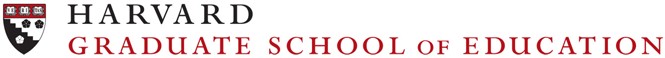 The Collaborative on Academic Careers in Higher EducationSECTION 1. DEMOGRAPHIC BACKGROUNDQ2.	Are you currently employed at [INSTITUTION]?Yes ................................................................................................1No.................................................................................................0Q5.	What is your current appointment status?Full-time faculty......................................................................... 2Part-time faculty ........................................................................ 1Emeritus faculty ........................................................................ 0Visiting faculty ........................................................................... 8Other ........................................................................................... 0None of the above .................................................................. 96Q20.	What is your tenure status?Tenured........................................................................................3Not tenured but on the tenure track .......................................2Not on tenure track ...................................................................1Q10.	What is your rank?Professor (including titles such as Research Professor, Clinical Professor, etc.)..............................................................4Associate Professor (including titles such as ResearchAssociate Professor, Clinical Associate Professor, etc.) .......3Assistant Professor (including titles such as ResearchAssistant Professor, Clinical Assistant Professor, etc.).........2Instructor/Lecturer....................................................................1Other ............................................................................................5Q12.	What is your highest earned academic degree (M.D. includes foreign equivalents)?Doctoral degree (Ph.D., Ed.D., etc.).......................................1First-professional degree ...........................................................2Doctoral degree AND First-professional degree ..................3Master of Fine Arts, Master of Social Work ..........................4Other Master's degree................................................................5Bachelor's degree........................................................................6Associate's degree or equivalent...............................................7Certificate or diploma for completion of undergraduateprogram (other than associate's or bachelor's) ......................8Not applicable (Do not hold a degree) ...................................0Q13.	Does your work as a faculty member include the clinical care of patients?Yes ................................................................................................1No.................................................................................................0Q15.	In what year did you earn your current rank at this institution?Q405, Q410, Q415, and Q420 for NTT Faculty OnlyQ405.  What is the length of your current contract?1 semester ....................................................................................12 semesters ..................................................................................21-2 years.......................................................................................33-4 years.......................................................................................45 or more years ...........................................................................5Other ............................................................................................6Decline to answer.................................................................... 98Q410.  Is your appointment…Fixed-term renewable ................................................................1Fixed-term non-renewable........................................................2Rolling..........................................................................................3Other ............................................................................................4Decline to answer.................................................................... 98Q415.  What is your primary work responsibility (on what are you expected to focus)?Mostly research...........................................................................1Mostly teaching...........................................................................2Mostly outreach (e.g., extension, community engagement, technology transfer, economicdevelopment, K-12 education).................................................3Mostly department/program administration .........................4Mostly clinical .............................................................................7About an equal amount of two or more differentactivities .......................................................................................5Other ............................................................................................6Decline to answer.................................................................... 98Q420.  Not counting your current institution, at how many other colleges/universities have you held a non- tenure-track faculty position?0 ....................................................................................................01 ....................................................................................................12 ....................................................................................................23 ....................................................................................................34 ....................................................................................................45 or more .....................................................................................5Decline to answer.................................................................... 98Q25.	Are you currently serving in an administrative position?Yes ................................................................................................1No.................................................................................................0Decline to answer.................................................................... 98Q30.	Which of the following administrative titles do you currently hold?Department Chair/Head, Associate or AssistantChair/Head .................................................................................1Center or Program Director .....................................................2Dean, Associate Dean, Assistant Dean, Vice Dean,Division Chief, etc. ....................................................................3Provost, Associate Provost, Assistant Provost, ViceProvost, etc. ................................................................................4Other (Please specify): ...............................................................9Decline to answer.................................................................... 98Q35.	What is your race and/or ethnicity? (Please check all that apply)American Indian or Native Alaskan ..........................................0Asian or Asian American .............................................................1Native Hawaiian or Pacific Islander ...........................................7White or Caucasian .......................................................................2Black or African American ..........................................................3Hispanic or Latino/a ....................................................................4Middle Eastern or North African ...............................................8Other (please specify) .......................................................................5Decline to answer. .......................................................................98Q40.	What is your gender/gender identity?Man ..............................................................................................1Woman........................................................................................2Transgender................................................................................3Other (Please specify) ............................................................91Decline to answer.................................................................... 98Q275x11 for Pre-tenure and Tenured Faculty OnlyQ275x11. Not counting your current institution, at how many other colleges/universities have you held a tenured or tenure-track faculty position?0 ....................................................................................................01 ....................................................................................................12 ....................................................................................................23 ....................................................................................................34 ....................................................................................................45 or more .....................................................................................5Decline to answer.................................................................... 98Q280.  In what year were you born? Q285.  What is your marital status?Single ............................................................................................1Married or in a civil union ........................................................2Unmarried, living with partner .................................................3Divorced, separated, or widowed ............................................4Decline to answer.................................................................... 98Q290.  What is your spouse/partner's employment status?Not employed and not seeking employment .........................1Not employed but seeking employment.................................2Employed at this institution .....................................................3Employed elsewhere ..................................................................4Decline to answer.................................................................... 98Q295.  Do you have any of the following responsibilities? (Please check all that apply) Infants, toddlers, or pre-school age children who livewith you at least half the year ...................................................1Elementary, middle, or high school age children wholive with you at least half the year ............................................2Children 18 or over who live with you at least half theyear ...............................................................................................3Children away at college for whom you are financially responsible ..................................................................................6Elders for whom you are providing ongoing care formore than 3 hours a week.........................................................4A disabled or ill family member ...............................................5None of the above .....................................................................0Decline to answer.................................................................... 98Q300x11. What is your citizenship status?U.S. Citizen .................................................................................1Permanent resident....................................................................3A visa holder (F-1, J-1, H1-B, A, L, G, E, and TN).............4Other status................................................................................91Decline to answer.................................................................... 98Q320.  Do you identify as a member of the lesbian, gay, bisexual, transgender (LGBT) community?Yes ................................................................................................1No.................................................................................................0Decline to answer.................................................................... 98SECTION 2. NATURE OF WORK – OVERALLQ43 for Community College Faculty OnlyQ43. Describe the opportunities, if any, you have to interact with graduate students working at[INSTITUTION NAME].[TEXT BOX]..............................................................................1I do not interact with graduate students working at [INSTITUTION NAME 97Decline to answer.................................................................... 98Q45.	Please rate your level of satisfaction or dissatisfaction with the portion of your time spent on the following:A.  TeachingB.  ResearchC.  Service (e.g., department/program administration, faculty governance, committee work,advising/mentoring students, speaking to alumni or prospective students/parents)D.  [Colleges and University Faculty] Outreach (e.g., extension, community engagement, technologytransfer, economic development, K-12 education)E.  Administrative tasks (e.g., creating and submitting reports, routine paperwork)F.  [Clinical Faculty] Patient care/client services (including medical service; counseling patients or families; administrative tasks associated with clinical service)Very satisfied...............................................................................5Satisfied........................................................................................4Neither satisfied nor dissatisfied ..............................................3Dissatisfied ..................................................................................2Very dissatisfied..........................................................................1Decline to answer.................................................................... 98Not applicable.......................................................................... 99Q50.	You indicated dissatisfaction with the portion of your time spent on the following activity or activities. Please indicate whether you feel you spend too much or too little time on:A.  TeachingB.  ResearchC.  Service (e.g., department/program administration, faculty governance, committee work, advising/mentoring students, speaking to alumni or prospective students/parents)D.  Outreach (e.g., extension, community engagement, technology transfer, economic development, K-12 education)E.  Administrative tasks (e.g., creating and submitting reports, routine paperwork)F.  [Clinical Faculty] Patient care/client services (including medical service; counseling patients orfamilies; administrative tasks associated with clinical service)Too much ....................................................................................1Too little ......................................................................................0Decline to answer.................................................................... 98Q55.	Please rate your level of agreement or disagreement with the following statements:A.  I am able to balance the teaching, research, and service (and clinical, if applicable) activities expected of me.B.  My institution does what it can to help faculty who take on additional leadership roles (e.g. major committee assignments, department chairmanship), to sustain other aspects of their facultywork.Strongly agree .............................................................................5Somewhat agree..........................................................................4Neither agree nor disagree ........................................................3Somewhat disagree.....................................................................2Strongly disagree.........................................................................1I don’t know............................................................................. 97Decline to answer.................................................................... 98Not applicable.......................................................................... 99SECTION 3. NATURE OF WORK – SERVICE[SHOW THE SECTION HEADER, “NATURE OF WORK – SERVICE” AT THE TOP OF EVERY SCREEN IN SECTION 3 OF THE SURVEY]Q60.	Please rate your level of satisfaction or dissatisfaction with the following: A.  The number of committees on which you serveB.  The attractiveness (e.g., value, visibility, importance, personal preference) of the committees on which you serveC.  The discretion you have to choose the committees on which you serveD.  How equitably committee assignments are distributed across faculty in your departmentF.  How equitably additional service work is compensated in your departmentG.  The relevance of the committees on which you currently serveE.  The number of students you advise/mentor (including oversight of independent study, researchprojects, internships, study abroad)H.  The support your institution has offered you to be a good advisorto studentsI.	How equitably advising responsibilities are distributed acrossfaculty in your departmentVery satisfied...............................................................................5Satisfied........................................................................................4Neither satisfied nor dissatisfied ..............................................3Dissatisfied ..................................................................................2Very dissatisfied..........................................................................1Decline to answer.................................................................... 98Not applicable.......................................................................... 99SECTION 4. NATURE OF WORK – TEACHINGQ70.	Please rate your level of satisfaction or dissatisfaction with the following: A.  The number of courses you teachB.  The level of courses you teachC.  The discretion you have over the content of the courses you teachD.  The number of students in the classes you teach, on averageE.  The quality of students you teach, on averageI.	University Faculty Only The quality of graduate students to support your teachingF.   The support your institution has offered you for improving your teachingG.  [NONE, INTENTIONALLY LEFT BLANK TO PRESERVE PREVIOUS CODES]H.  How equitably the teaching workload is distributed across faculty in your departmentJ.	Your teaching schedule (evenings, weekends, etc.)K.  Addressing diverse learning styles in your classroom (e.g., returning adult students, English Language Learners, etc.)L.   Assessing your students' learningM.  Developing online or hybrid courses (a mix of online andtraditional, face-to-face classroom instruction)N.  Teaching online or hybrid courses (a mix of online and traditional,face-to-face classroom instruction)Very satisfied...............................................................................5Satisfied........................................................................................4Neither satisfied nor dissatisfied ..............................................3Dissatisfied ..................................................................................2Very dissatisfied..........................................................................1Decline to answer.................................................................... 98Not applicable.......................................................................... 99SECTION 5. NATURE OF WORK – RESEARCHQ80.	Please rate your level of satisfaction or dissatisfaction with the following: A.  The amount of external funding you are expected to findB.  The influence you have over the focus of your research/scholarly/creative workC.  University Faculty Only The quality of graduate students to support your research/scholarly/creative workD.  Institutional support (e.g., internal grants/seed money) for your research/scholarly/creative workE.  [College and University Faculty] The support your institution provides you for engaging undergraduates in your research/scholarly/creative workVery satisfied...............................................................................5Satisfied........................................................................................4Neither satisfied nor dissatisfied ..............................................3Dissatisfied ..................................................................................2Very dissatisfied..........................................................................1Decline to answer.................................................................... 98Not applicable.......................................................................... 99Q85.	Please rate your level of satisfaction or dissatisfaction with the support your institution has offered you for:A.  Obtaining externally funded grants (pre-award) B.  Managing externally funded grants (post-award)C.  University Faculty Only Securing graduate student assistanceD.  Traveling to present papers or conduct research/creative workE.  The availability of course release time to focus on your researchVery satisfied...............................................................................5Satisfied........................................................................................4Neither satisfied nor dissatisfied ..............................................3Dissatisfied ..................................................................................2Very dissatisfied..........................................................................1Decline to answer.................................................................... 98Not applicable.......................................................................... 99SECTION 6. RESOURCES & SUPPORTQ90.	Please rate your level of satisfaction or dissatisfaction with the following aspects of your employment:A.  OfficeB.  Laboratory, research, or studio spaceC.  EquipmentD.  ClassroomsE.  Library resourcesF.  Computing and technical supportG.  SalaryH.  Clerical/administrative supportVery satisfied...............................................................................5Satisfied........................................................................................4Neither satisfied nor dissatisfied ..............................................3Dissatisfied ..................................................................................2Very dissatisfied..........................................................................1Decline to answer.................................................................... 98Not applicable.......................................................................... 99Q92A-Q92J for Clinical Faculty OnlyQ92.	Please rate your level of satisfaction or dissatisfaction with the following aspects of your employment.A.  Support from non-physician clinical staff for your clinical care activitiesB.  Opportunities for physician input in management decisionsC.  Communication to physicians about this location’s financial statusD.  The teamwork between physicians and other clinical staffE.  Location’s responsiveness in meeting your requests as a physicianF.  Space available for your clinical practiceG.  Availability of supplies for your clinical practiceH.  Quality of equipment needed for your clinical practiceI.	Your ability to provide a high quality of patient care in this locationJ.	How well this clinical location functions overall as it relates to patient careVery satisfied...............................................................................5Satisfied........................................................................................4Neither satisfied nor dissatisfied ..............................................3Dissatisfied ..................................................................................2Very dissatisfied..........................................................................1Decline to answer.................................................................... 98Not applicable.......................................................................... 99Q95.	Please rate your level of satisfaction or dissatisfaction with the following aspects of your employment:A.  Health benefits for yourselfB.  Health benefits for your family (i.e. spouse, partner, and dependents)C.  Retirement benefitsD.  Housing benefits (e.g. real estate services, subsidized housing, low-interest mortgage)E.  Tuition waivers, remission, or exchangeF.  Spousal/partner hiring programG.  ChildcareH.  EldercareI.	Phased retirement optionsJ.	Family medical/parental leaveK.  Flexible workload/modified duties for parental or other family reasonsL.  Pre-tenure Faculty Only Stop-the-clock for parental or other family reasonsM. [Community College Faculty] Commuter benefitsN.  [Community College Faculty] ParkingVery satisfied...............................................................................5Satisfied........................................................................................4Neither satisfied nor dissatisfied ..............................................3Dissatisfied ..................................................................................2Very dissatisfied..........................................................................1Not offered at my institution ................................................ 96I don’t know............................................................................. 97Decline to answer.................................................................... 98Not applicable.......................................................................... 99SECTION 7. INTERDISCIPLINARY WORKQ99. Rate your level of interest in teaching and/or research with faculty in disciplines other than your own. 	Not at all interested………………………………….………1	Slightly interested………………………………….………...2	Moderately interested……….…………………….…………3	Very interested……………...…………………….…………4	Extremely interested……………………………….………..5	Decline to answer………………………………………….98Q98. Are you engaged in…A.	Collaborative teaching with faculty in disciplines other than your own?B.	Collaborative research with faculty in disciplines other than your own?C.	Solo interdisciplinary teaching and/or research?Currently……………………………………………….….....1Not currently, but previously at this institution…………..….2Never at this institution………………………………..…….3Decline to answer…………………………………………..98Not applicable……………………………………………...99Q100.  Please rate your level of agreement or disagreement with the following statements: A.  Budget allocations encourage interdisciplinary work.B.  Campus facilities (e.g. spaces, buildings, centers, labs) are conducive to interdisciplinary work.C.  Interdisciplinary work is rewarded in the merit process.D.  [NTT or Tenured Associate or Tenured Full] Interdisciplinary work is rewarded in the promotion process.E.  [Pre-tenure Faculty] Interdisciplinary work is rewarded in the tenure processF.  [NTT Faculty] Interdisciplinary work is rewarded in the reappointment processG.  My department understands how to evaluate interdisciplinary work.Strongly agree .............................................................................5Somewhat agree..........................................................................4Neither agree nor disagree ........................................................3Somewhat disagree.....................................................................2Strongly disagree.........................................................................1I don’t know............................................................................. 97Decline to answer.................................................................... 98Not applicable.......................................................................... 99SECTION 8. COLLABORATIONQ105.  Please rate your level of satisfaction or dissatisfaction with your opportunities for collaboration with: A.  Other members of your departmentE.  Within your institution, faculty outside your departmentD.  Faculty outside your institutionVery satisfied...............................................................................5Satisfied........................................................................................4Neither satisfied nor dissatisfied ..............................................3Dissatisfied ..................................................................................2Very dissatisfied..........................................................................1Decline to answer.................................................................... 98Not applicable.......................................................................... 99SECTION 9. MENTORINGQ110 for NTT or Tenured Associate or Tenured Full OnlyQ110.  At this institution and in the past five years, I have served as either a formal or informal mentor to… (Check all that apply)Pre-tenure faculty in my department.......................................1Tenured faculty in my department ..........................................2Non-tenure-track faculty in my department ..........................5Pre-tenure faculty outside my department .............................3Tenured faculty outside my department .................................4Non-tenure-track faculty outside my department .................6None of the above .....................................................................0Decline to answer.................................................................... 98Q115.  Would you agree or disagree that being a mentor is/has been fulfilling to you in your role as a faculty member?Strongly agree .............................................................................5Somewhat agree..........................................................................4Neither agree nor disagree ........................................................3Somewhat disagree.....................................................................2Strongly disagree.........................................................................1Decline to answer.................................................................... 98Not applicable.......................................................................... 99Q120.  Whether or not you have received formal or informal mentoring at your current institution, please indicate how important or unimportant each of the following is to your success as a faculty member:A.  Having a mentor or mentors in your departmentB.  Having a mentor or mentors outside your department at your institutionC.  Having a mentor or mentors outside your institutionVery important ...........................................................................5Important ....................................................................................4Neither important nor unimportant........................................3Unimportant ...............................................................................2Very unimportant .......................................................................1Decline to answer.................................................................... 98Not applicable.......................................................................... 99Q125.  Please rate the effectiveness or ineffectiveness of the following for you: A.  Mentoring from someone in your departmentB.  Mentoring from someone outside your department at your institutionC.  Mentoring from someone outside your institutionVery effective ..............................................................................5Somewhat effective ....................................................................4Neither effective nor ineffective ..............................................3Somewhat ineffective.................................................................2Very ineffective...........................................................................1Have not received ................................................................... 97Decline to answer.................................................................... 98Not applicable.......................................................................... 99Q130.  Please rate your level of agreement or disagreement with the following statements:A.  [Pre-tenure or Tenured Faculty] There is effective mentoring of pre-tenure faculty in my department.B.  [Tenured Associate or Tenured Full Faculty] There is effective mentoring of tenured associate professors in my department.D.  [NTT Faculty] There is effective mentoring of non-tenure-track faculty in my department.C.  [NTT or Tenured Associate or Tenured Full Faculty] My institution provides adequate supportfor faculty to be good mentors.Strongly agree .............................................................................5Somewhat agree..........................................................................4Neither agree nor disagree ........................................................3Somewhat disagree.....................................................................2Strongly disagree.........................................................................1I don’t know............................................................................. 97Decline to answer.................................................................... 98Not applicable.......................................................................... 99SECTION 10. TENURE AND PROMOTIONQ135B-Q135E for Tenured Faculty OnlyQ135.  Please rate your level of agreement or disagreement with the following statements: [RANDOMIZE LIST; ACCEPT ONE RESPONSE PER ITEM]B.  [Associate and Full Faculty] My department has a culture where associate professors are encouraged to work towards promotion to full professorship.C.  [Associate and Full Faculty Only] Generally, the expectations for promotion from associate to full professor are reasonable to me.D.  [Tenured Assistant Faculty] My department has a culture where assistant professors are encouraged to work towards promotion to associate professorship.E.  [Tenured Assistant Faculty] Generally, the expectations for promotion from assistant to associate professor are reasonable to me.Strongly agree .............................................................................5Somewhat agree..........................................................................4Neither agree nor disagree ........................................................3Somewhat disagree.....................................................................2Strongly disagree.........................................................................1I don’t know............................................................................. 97Decline to answer.................................................................... 98Not applicable.......................................................................... 99Q132, Q133, Q136A-Q136F Q137A-Q137G and Q139A-Q139B for Pre-tenure FacultyOnlyQ136.  Please rate the clarity of the following aspects of earning tenure in your department: A.  The tenure process in my departmentB.  The tenure criteria (what things are evaluated) in my departmentC.  The tenure standards (the performance thresholds) in my departmentD.  The body of evidence (the dossier’s contents) that will be considered in making my tenure decisionF.  [Community College Faculty] The procedures for complaints and grievances originating in my departmentE.  My sense of whether or not I will achieve tenureVery clear.....................................................................................5Somewhat clear...........................................................................4Neither clear nor unclear ..........................................................3Somewhat unclear ......................................................................2Very unclear ................................................................................1Decline to answer.................................................................... 98Q132.  At this time, do you believe you will achieve tenure?Yes ................................................................................................1No.................................................................................................0Decline to answer.................................................................... 98Q133.  Why do you feel that you will not achieve tenure at this institution?Q137.  Is what's expected in order to earn tenure clear to you regarding your performance as: A.  A scholarB.  A teacherC.  An advisor to studentsD.  A colleague in your departmentE.  A campus citizenF.  [College and University Faculty] A member of the broader community (e.g., outreach) G.  [Clinical Faculty] A provider of patient care/client servicesVery clear.....................................................................................5Somewhat clear...........................................................................4Neither clear nor unclear ..........................................................3Somewhat unclear ......................................................................2Very unclear ................................................................................1Decline to answer.................................................................... 98Not applicable.......................................................................... 99Q139.  Please rate your level of agreement or disagreement with the following statements:A.  I have received consistent messages from tenured faculty about the requirements for tenure. B.  In my opinion, tenure decisions here are made primarily on performance-based criteria (e.g.,research/creative work, teaching, and/or service) rather than on non-performance-based criteria(e.g., politics, relationships, and/or demographics).Strongly agree .............................................................................5Somewhat agree..........................................................................4Neither agree nor disagree ........................................................3Somewhat disagree.....................................................................2Strongly disagree.........................................................................1Decline to answer.................................................................... 98Not applicable.......................................................................... 99Q140A-Q140F for Tenured Associate or Tenured Full FacultyQ140.  Please rate the clarity of the following aspects of promotion in rank from associate professor to full professor:A.  The promotion process in my departmentB.  The promotion criteria (what things are evaluated) in my departmentC.  The promotion standards (the performance thresholds) in my departmentD.  The body of evidence (the dossier’s contents) considered in making promotion decisionsE.  The time frame within which associate professors should apply for promotionF.  [Tenured Associate Faculty] My sense of whether I will be promoted from associate to fullprofessorVery clear.....................................................................................5Somewhat clear...........................................................................4Neither clear nor unclear ..........................................................3Somewhat unclear ......................................................................2Very unclear ................................................................................1Decline to answer.................................................................... 98Q145.A.  [Tenured Associate Professor] Have you received formal feedback on your progress toward promotion to full professor?B.  [Pre-tenure Assistant Professor] Have you received formal feedback on your progress toward tenure?Yes ................................................................................................1No.................................................................................................0Decline to answer.................................................................... 98Q150 and Q155 for Tenured Associate Faculty OnlyQ150.  When do you plan to submit your dossier for promotion to full professor?I've already submitted my dossier ............................................4In five years or less.....................................................................1In more than five years but less than ten years......................2In ten years or more...................................................................3Never ...........................................................................................0I don’t know............................................................................. 97Decline to answer.................................................................... 98Q155.  You responded: [INSERT Q150 RESPONSE]. What are your primary reasons?Lack of support from my department chair...........................1Lack of support from my colleagues.......................................2Lack of time/support for research ..........................................3Heavy teaching load...................................................................4Administrative responsibilities .................................................5Family/personal responsibilities ..............................................6I have not been signaled to do so by someone in my department ..................................................................................7Not interested in promotion ....................................................8I am planning to leave the institution .....................................9I plan to retire before promotion ......................................... 10 [Clinical Faculty] Heavy clinical load.................................... 13Other (Please specify) ............................................................. 12Other (Please specify) ............................................................. 14Decline to answer.................................................................... 98Q152, Q153, Q156A-Q156F and Q157 for Tenured Assistant Faculty OnlyQ156.  Please rate the clarity of the following aspects of promotion in rank from assistant professor to associate professor:A.  The promotion process in my departmentB.  The promotion criteria (what things are evaluated) in my departmentC.  The promotion standards (the performance thresholds) in my departmentD.  The body of evidence (the dossier's contents) considered in making promotion decisionsE.  The time frame within which associate assistant professors should apply for promotionF.  My sense of whether or not I will be promoted from assistant to associate professorVery clear.....................................................................................5Somewhat clear...........................................................................4Neither clear nor unclear ..........................................................3Somewhat unclear ......................................................................2Very unclear ................................................................................1Decline to answer.................................................................... 98Q157.  Have you received formal feedback on your progress toward promotion to associate professor?Yes ................................................................................................1No.................................................................................................0Decline to answer.................................................................... 98Q152.  When do you plan to submit your dossier for promotion to associate professor?I've already submitted my dossier ............................................4In five years or less.....................................................................1In more than five years but less than ten years......................2In ten years or more...................................................................3Never ...........................................................................................0I don’t know............................................................................. 97Decline to answer.................................................................... 98Q153.  You responded: [INSERT Q152 RESPONSE]. What are your primary reasons? (Please select up to two responses)Lack of support from my department chair...........................1Lack of support from my colleagues.......................................2Lack of time/support for research ..........................................3Heavy teaching load...................................................................4Administrative responsibilities .................................................5Family/personal responsibilities ..............................................6I have not been signaled to do so by someone in my department ..................................................................................7Not interested in promotion ....................................................8I am planning to leave the institution .....................................9I plan to retire before promotion ......................................... 10 [Clinical Faculty] Heavy clinical load.................................... 13Other (Please specify) ............................................................. 12Other (Please specify) ............................................................. 14Decline to answer.................................................................... 98Q450A-Q450E, and Q460A-Q460E for NTT Faculty OnlyQ450.  Please rate the clarity of the following aspects of contract renewal in your department:A.  The contract renewal process in my departmentB.  The contract renewal criteria (what things are evaluated) in my departmentC.  The contract renewal standards (the performance thresholds) in my departmentD.  The body of evidence (the dossier’s contents) considered in making contract renewal decisionsE.  My sense of whether or not my contract will be renewedVery clear.....................................................................................5Somewhat clear...........................................................................4Neither clear nor unclear ..........................................................3Somewhat unclear ......................................................................2Very unclear ................................................................................1Decline to answer.................................................................... 98Q460.  Please rate the clarity of the following aspects of promotion in your department: A.  The promotion process for non-tenure-track faculty in my departmentB.  The criteria (what things are evaluated) for promotion of non-tenure-track faculty in my departmentC.  The standards (the performance thresholds) for promotion of non-tenure-track faculty in my departmentD.  The body of evidence (the dossier’s contents) considered in making promotion decisions for non-tenure-track faculty in my departmentE.  My sense of whether I will be promotedVery clear.....................................................................................5Somewhat clear...........................................................................4Neither clear nor unclear ..........................................................3Somewhat unclear ......................................................................2Very unclear ................................................................................1Decline to answer.................................................................... 98SECTION 11. INSTITUTIONAL GOVERNANCE & LEADERSHIPQ170.  Please rate your level of agreement or disagreement with the following statements:A.  My institution's priorities are stated consistently across all levels of leadership (i.e. president, provost, deans/division heads, and department chairs/heads).C.  My institution's priorities are acted upon consistently across all levels of leadership (i.e.president, provost, deans/division heads, and department chairs/heads).D.  In the past five years, my institution's priorities have changed in ways that negatively affect mywork in my department.Strongly agree .............................................................................5Somewhat agree..........................................................................4Neither agree nor disagree ........................................................3Somewhat disagree.....................................................................2Strongly disagree.........................................................................1I don’t know............................................................................. 97Decline to answer.................................................................... 98Not applicable.......................................................................... 99Q175.  In adapting to the changing mission, I have received sufficient support from: A.  My dean or division headB.  My department head or chairC.  College Faculty Only My chief academic officer (provost, VPAA, dean of faculty)Strongly agree .............................................................................5Somewhat agree..........................................................................4Neither agree nor disagree ........................................................3Somewhat disagree.....................................................................2Strongly disagree.........................................................................1Decline to answer.................................................................... 98Not applicable.......................................................................... 99Q180.  Please rate your level of satisfaction or dissatisfaction with the following: My institution’s president’s/chancellor’s:A.  Pace of decision makingB.  Stated prioritiesC.  Communication of priorities to facultyMy institution’s chief academic officer’s (provost, VPAA, dean of faculty): L.  Pace of decision makingM. Stated prioritiesN.  Communication of priorities to facultyO.  College Faculty Only Ensuring opportunities for faculty to have input into the institution's prioritiesVery satisfied...............................................................................5Satisfied........................................................................................4Neither satisfied nor dissatisfied ..............................................3Dissatisfied ..................................................................................2Very dissatisfied..........................................................................1Decline to answer.................................................................... 98Not applicable.......................................................................... 99Q185D-Q185G for University Faculty OnlyQ185.  Please rate your level of satisfaction or dissatisfaction with the following:My dean’s or division head’s: D.  Pace of decision makingE.  Stated prioritiesF.  Communication of priorities to facultyG.  Ensuring opportunities for faculty to have input into school/college prioritiesMy department head’s or chair’s: H.  Pace of decision makingI.	Stated prioritiesJ.	Communication of priorities to facultyK.  Ensuring opportunities for faculty to have input into departmental policy decisionsL.  Fairness in evaluating my workVery satisfied...............................................................................5Satisfied........................................................................................4Neither satisfied nor dissatisfied ..............................................3Dissatisfied ..................................................................................2Very dissatisfied..........................................................................1Decline to answer.................................................................... 98Not applicable.......................................................................... 99Q187A.Some of the following questions refer to your “institution-wide faculty governing body” or to“faculty leaders”. Your campus might have more than one group that fits these descriptions (e.g., afaculty senate and a collective bargaining unit). From the list below, please select or fill in theone group to whom your answers will apply.Faculty of the whole ..................................................................1Faculty assembly.........................................................................2Faculty Senate .............................................................................3Faculty union or Collective Bargaining Unit..........................4Other (Please specify): ...............................................................5Decline to answer.................................................................... 98Q186.  Please rate your level of satisfaction or dissatisfaction with the following:A.  The pace of decision making by my institution-wide faculty governing bodyB.  The stated priorities of my institution-wide faculty governing bodyC.  The communication of priorities by my institution-wide faculty governing bodyD.  The steps taken by my institution-wide faculty governing body to ensure faculty are included in that body's decision makingVery satisfied...............................................................................5Satisfied........................................................................................4Neither satisfied nor dissatisfied ..............................................3Dissatisfied ..................................................................................2Very dissatisfied..........................................................................1Decline to answer.................................................................... 98Not applicable.......................................................................... 99SECTION 11A. SHARED GOVERNANCEQ187B. On the whole, rate the effectiveness or ineffectiveness of the shared governance system at your institution.Very effective ..............................................................................5Somewhat effective ....................................................................4Neither effective nor ineffective ..............................................3Somewhat ineffective.................................................................2Very ineffective...........................................................................1I don’t know............................................................................. 97Decline to answer.................................................................... 98Not applicable.......................................................................... 99Q188.  Please rate your level of agreement or disagreement with the following:A.  The existing faculty governance structures offer sufficient opportunities for me to provide input on institution-wide policiesB.  I understand the process by which I can express my opinions about institutional policiesC.  My institution has clear rules about the various roles and authority of the faculty and administrationD.  My institution's shared governance model holds up under unusual situationsE.  My institution systematically reviews the effectiveness of its decision making processesStrongly agree .............................................................................5Somewhat agree..........................................................................4Neither agree nor disagree ........................................................3Somewhat disagree.....................................................................2Strongly disagree.........................................................................1Decline to answer.................................................................... 98Not applicable.......................................................................... 99Q189A. How often do you experience the following?A.  The governance committees on which I currently serve make observable progress toward goals. B.  The progress achieved through governance efforts is publicly recognized.C.  My institution cultivates new leaders among faculty.D.  Important institutional decisions are not made until consensus among faculty leaders and senior administrators is achieved.E.  Senior administrators ensure that there is sufficient time for faculty to provide input on important decisions.F.  Once an important decision is made, senior administrators communicate their rationale (e.g., data used for decision, weight of faculty input, etc.).Frequently....................................................................................5Regularly ......................................................................................4Occasionally ................................................................................3Seldom .........................................................................................2Never ...........................................................................................1I don’t know............................................................................. 97Decline to answer.................................................................... 98Q189B. How often do faculty leaders and senior administrators...A.  Have equal say in governance matters.B.  Engage each other in defining decision criteria used to evaluate options.C.  Respectfully consider one another's views before making important decisions.D.  Follow agreed-upon rules of engagement when there are disagreements. E.  Have an open system of communication for making decisions.F.  Share a sense of responsibility for the welfare of the institution. G.  Discuss difficult issues in good faith.Frequently....................................................................................5Regularly ......................................................................................4Occasionally ................................................................................3Seldom .........................................................................................2Never ...........................................................................................1I don’t know............................................................................. 97Decline to answer.................................................................... 98SECTION 12. ENGAGEMENTQ190.  How often do you engage with faculty in your department in conversations about: A.  Undergraduate student learningB.  [University Faculty] Graduate student learningC.  Effective teaching practicesD.  Effective use of technologyE.  Use of current research methodologiesF.  [Clinical Faculty] Resident learningG.  [Clinical Faculty] Effective patient care practicesFrequently....................................................................................5Regularly ......................................................................................4Occasionally ................................................................................3Seldom .........................................................................................2Never ...........................................................................................1Decline to answer.................................................................... 98Q195.  Please rate your level of satisfaction or dissatisfaction with the following: A.  The intellectual vitality of tenured faculty in your departmentB.  The intellectual vitality of pre-tenure faculty in your departmentE.  The intellectual vitality of non-tenure-track faculty in your departmentC.  The research/scholarly/creative productivity of tenured faculty in your departmentD.  The research/scholarly/creative productivity of pre-tenure faculty in your departmentF.  The research/scholarly/creative productivity of non-tenure-track faculty in your departmentG.  The teaching effectiveness of tenured faculty in your departmentH.  The teaching effectiveness of pre-tenure faculty in your departmentI.	The teaching effectiveness of non-tenure-track faculty in your departmentVery satisfied...............................................................................5Satisfied........................................................................................4Neither satisfied nor dissatisfied ..............................................3Dissatisfied ..................................................................................2Very dissatisfied..........................................................................1I don’t know............................................................................. 97Decline to answer.................................................................... 98Not applicable.......................................................................... 99SECTION 13. WORK & PERSONAL LIFE BALANCEQ200.  Please rate your level of agreement or disagreement with the following statements:A.  I have been able to find the right balance, for me, between my professional life and my personal/family life.B.  My institution does what it can to make personal/family obligations (e.g. childcare or eldercare)and an academic career compatible.C.  My departmental colleagues do what they can to make personal/family obligations (e.g. childcareor eldercare) and an academic career compatible.D.  Department meetings occur at times that are compatible with my personal/family needs.Strongly agree .............................................................................5Somewhat agree..........................................................................4Neither agree nor disagree ........................................................3Somewhat disagree.....................................................................2Strongly disagree.........................................................................1I don’t know............................................................................. 97Decline to answer.................................................................... 98Not applicable.......................................................................... 99SECTION 14. CLIMATEQ205.  Please rate your level of satisfaction or dissatisfaction with the following:A.  The amount of professional interaction you have with pre-tenure faculty in your departmentB.  The amount of personal interaction you have with pre-tenure faculty in your departmentC.  How well you fit in your department (e.g. your sense of belonging in your department)D.  The amount of professional interaction you have with tenured faculty in your departmentE.  The amount of personal interaction you have with tenured faculty in your departmentF.  The amount of professional interaction you have with non-tenure-track faculty in yourdepartmentG.  The amount of personal interaction you have with non-tenure-track faculty in your departmentVery satisfied...............................................................................5Satisfied........................................................................................4Neither satisfied nor dissatisfied ..............................................3Dissatisfied ..................................................................................2Very dissatisfied..........................................................................1Decline to answer.................................................................... 98Not applicable.......................................................................... 99Q206A-Q206B for Community College Faculty OnlyQ206.  Please rate your level of satisfaction or dissatisfaction with the support your institution has offered you for...:A.  Recruiting part-time faculty. B.  Managing part-time faculty.Very satisfied...............................................................................5Satisfied........................................................................................4Neither satisfied nor dissatisfied ..............................................3Dissatisfied ..................................................................................2Very dissatisfied..........................................................................1I don’t know............................................................................. 97Decline to answer.................................................................... 98Not applicable.......................................................................... 99Q210.  Please rate your level of agreement or disagreement with the following statements: A.  My departmental colleagues “pitch in” when needed.C.  On the whole, my department is collegial.Strongly agree .............................................................................5Somewhat agree..........................................................................4Neither agree nor disagree ........................................................3Somewhat disagree.....................................................................2Strongly disagree.........................................................................1Decline to answer.................................................................... 98Not applicable.......................................................................... 99Q212.  Please rate your level of agreement or disagreement with the following statements:A.  On the whole, my department colleagues are committed to supporting and promoting diversity and inclusion in the department.B.  There is visible leadership at my institution for the support and promotion of diversity oncampus.Strongly agree .............................................................................5Somewhat agree..........................................................................4Neither agree nor disagree ........................................................3Somewhat disagree.....................................................................2Strongly disagree.........................................................................1Decline to answer.................................................................... 98Not applicable.......................................................................... 99SECTION 15. APPRECIATION & RECOGNITIONQ215.  Please rate your level of satisfaction or dissatisfaction with the following: How satisfied are you with the recognition you receive for your…A.  Teaching effortsB.  Student advisingC.  Scholarly/creative workD.  Service contributions (e.g., department/program administration, faculty governance, committeework, advising/mentoring students, speaking to alumni or prospective students/parents)E.  [College or University Faculty] Outreach (e.g., extension, community engagement, technologytransfer, economic development, K-12 education) M.  [Clinical Faculty] Patient care/client servicesFor all of your work, how satisfied are you with the recognition you receive from…J.	Tenured Associate and Tenured Full Only Your chief academic officer (provost, VPAA, dean of faculty)K.  Tenured Associate and Tenured Full Only Your dean or division headL.   Your department head or chairI.	Your colleagues/peersVery satisfied...............................................................................5Satisfied........................................................................................4Neither satisfied nor dissatisfied ..............................................3Dissatisfied ..................................................................................2Very dissatisfied..........................................................................1Decline to answer.................................................................... 98Not applicable.......................................................................... 99Q220A-Q220B for Tenured Associate and Tenured Full OnlyQ220.  Please rate your level of agreement or disagreement with the following statements:A.  University Faculty Only I feel that my school/college is valued by this institution’sPresident/Chancellor and Provost.B.  I feel that my department is valued by this institution’s President/Chancellor and Provost.Strongly agree .............................................................................5Somewhat agree..........................................................................4Neither agree nor disagree ........................................................3Somewhat disagree.....................................................................2Strongly disagree.........................................................................1Decline to answer.................................................................... 98Not applicable.......................................................................... 99SECTION 16. RECRUITMENT & RETENTIONQ225x11. Which of the following have you done at this institution in the past five years? (Check all that apply) Actively sought an outside job offer .......................................1Received a formal job offer ......................................................2Renegotiated the terms of your employment (with, forexample, a department chair or dean) .....................................3None of the above .....................................................................0Decline to answer....................................................................... 98Q226. What was your primary motivation for searching for an outside offer?To use an offer as leverage to renegotiate the terms of  my employment at [INSTITUTION]……………………...1To leave [INSTITUTION]………………………………..2Decline to answer…………………………………………98[IF Q225x11 =2 ASK Q227]Q227.  Prior to receiving any counteroffer (if made), how seriously were you considering accepting the job offer you received?Extremely seriously……………………………………….5Quite seriously……………………………………………4Moderately seriously……………………………………....3Slightly seriously………………………………………….2Not at all seriously………………………………………..1Decline to answer……………………………………….98[IF Q225x11 =2 or 3 ASK Q228]Q228.	Rate your level of satisfaction or dissatisfaction with the efforts made by your institution to retain you.Very satisfied…………………………………………....…5Satisfied…………………………………………………...4Neither satisfied nor dissatisfied…………………………...3Dissatisfied………………………………………………..2Very dissatisfied…………………………………………...1Decline to answer…………………………………………98Q230.  Which of the following items were adjusted as a result of those negotiations? (Check all that apply) Base salary ...................................................................................1Supplemental salary (e.g., summer, intersession,overload)......................................................................................2Tenure clock ...............................................................................3Teaching load (e.g., course release) .........................................4Administrative responsibilities .................................................5Equipment...................................................................................7Lab/research support ................................................................8Employment for spouse/partner.............................................9Sabbatical or other leave time ............................................... 10Other (Please specify): ........................................................... 11No adjustments resulted from those negotiations ................0Decline to answer.................................................................... 98Q235.  If you could negotiate adjustments to your employment, which one of the following items would you most like to adjust?Base salary ...................................................................................1Supplemental salary (e.g., summer, intersession,overload)......................................................................................2Tenure clock ...............................................................................3Teaching load (e.g., course release) .........................................4Administrative responsibilities .................................................5Equipment...................................................................................7Lab/research support ................................................................8Employment for spouse/partner.............................................9Sabbatical or other leave time ............................................... 10Other (Please specify) ............................................................. 11There is nothing about my employment that I wishto adjust .......................................................................................0Decline to answer.................................................................... 98Q240.  Please rate your level of agreement or disagreement with the following statement(s):A.  [NTT or Tenured Associate or Tenured Full Faculty] Outside offers are not necessary as leverage in compensation negotiationsMy department is successful at…B.  [NTT or Tenured Associate or Tenured Full Faculty] Recruiting high-quality faculty membersC.  [NTT or Tenured Associate or Tenured Full Faculty] Retaining high-quality faculty membersD.  Addressing sub-standard tenured faculty performanceStrongly agree .............................................................................5Somewhat agree..........................................................................4Neither agree nor disagree ........................................................3Somewhat disagree.....................................................................2Strongly disagree.........................................................................1I don’t know............................................................................. 97Decline to answer.................................................................... 98Not applicable.......................................................................... 99SECTION 17. GLOBAL SATISFACTIONQ245.  Please rate your level of agreement or disagreement with the following statements:A.  The person who serves as the chief academic officer at my institution seems to care about the quality of life for faculty of my rank.C.  If I had it to do all over, I would again choose to work at this institution.D.  [Community College Faculty] If I had it to do all over, I would again choose to work at a community collegeStrongly agree .............................................................................5Somewhat agree..........................................................................4Neither agree nor disagree ........................................................3Somewhat disagree.....................................................................2Strongly disagree.........................................................................1I don’t know............................................................................. 97Decline to answer.................................................................... 98Not applicable.......................................................................... 99Q250.  Please rate your level of satisfaction or dissatisfaction with the following: A.  All things considered, your department as a place to workB.  All things considered, your institution as a place to workVery satisfied...............................................................................5Satisfied........................................................................................4Neither satisfied nor dissatisfied ..............................................3Dissatisfied ..................................................................................2Very dissatisfied..........................................................................1Decline to answer.................................................................... 98Not applicable.......................................................................... 99Q255.A.  [Tenured Faculty] How long do you plan to remain at this institution?B.  [Pre-tenure Faculty] Assuming you achieve tenure, how long do you plan to remain at thisinstitution?C.  [NTT Faculty] How long do you plan to remain at this institution?For no more than five years .....................................................1More than five years but less than ten ....................................2Ten years or more ......................................................................3I don’t know............................................................................. 97Decline to answer.................................................................... 98Q260.  If you were to choose to leave your institution, what would be your primary reason?To improve your salary/benefits .............................................1To find a more collegial work environment...........................3To find an employer who provides more resources insupport of your work.................................................................4To work at an institution whose priorities matchyour own......................................................................................5To pursue an administrative position in highereducation (e.g. chair, dean, or provost)...................................6To pursue a nonacademic job ..................................................7To improve the employment opportunities for yourspouse/partner ...........................................................................8For other family or personal needs .........................................9To improve your quality of life ............................................. 10To retire .................................................................................... 11To move to a preferred geographic location....................... 13Other (Please specify): ............................................................ 14There is no reason why I would choose to leave this institution ....................................................................................0Decline to answer.................................................................... 98Q265.  If a candidate for a faculty position asked you about your department as a place to work, would you…Strongly recommend your department as a placeto work.........................................................................................2Recommend your department with reservations ..................1Not recommend your department as a place to work ..........0Decline to answer.................................................................... 98Q267A.  Please check the two (and only two) best aspects about working at your institution.Quality of colleagues..................................................................1Support of colleagues ................................................................2Opportunities to collaborate with colleagues ........................3Quality of graduate students.....................................................4Quality of undergraduate students ..........................................5Quality of facilities .....................................................................6Support for research/creative work (e.g., leave)....................7Support for teaching ..................................................................8Support for professional development ...................................9Assistance for grant proposals .............................................. 10Childcare policies/support/availability................................ 11Spousal/partner hiring program ........................................... 13Compensation.......................................................................... 14Geographic location................................................................ 15Diversity ................................................................................... 16Presence of others like me ..................................................... 17My sense of “fit” here ............................................................ 18Protections from service/assignments................................. 19Commute.................................................................................. 20Cost of living............................................................................ 21Teaching load........................................................................... 23Manageable pressure to perform .......................................... 27Academic freedom .................................................................. 28Tenure/promotion clarity or requirements......................... 29Quality of leadership............................................................... 30Patient care/client services .................................................... 31Other (Please specify) ............................................................. 94Other (Please specify) ............................................................. 95There are no positive aspects. ............................................... 99Decline to answer.................................................................... 98Q267B.  Please check the two (and only two) worst aspects about working at your institution.Quality of colleagues..................................................................1Support of colleagues ................................................................2Opportunities to collaborate with colleagues ........................3Quality of graduate students.....................................................4Quality of undergraduate students ..........................................5Quality of facilities .....................................................................6Lack of support for research/creative work (e.g., leave) .....7Lack of support for teaching ....................................................8Lack of support for professional development .....................9Lack of assistance for grant proposals ................................. 10Childcare policies/support/availability(or lack thereof) ... 11Availability/quality of childcare facilities............................. 12Spousal/partner hiring program (or lack thereof).............. 13Compensation.......................................................................... 14Geographic location................................................................ 15Lack of diversity ...................................................................... 16Absence of others like me...................................................... 17My lack of “fit” here ............................................................... 18Too much service/too many assignments .......................... 19Commute.................................................................................. 20Cost of living............................................................................ 21Teaching load........................................................................... 23Unrelenting pressure to perform .......................................... 27Academic freedom .................................................................. 28Tenure/promotion clarity or requirements......................... 29Quality of leadership............................................................... 30Patient care/client services .................................................... 31Other (Please specify) ............................................................. 94Other (Please specify) ............................................................. 95There are no negative aspects. .............................................. 99Decline to answer.................................................................... 98Q270.  Please use the space below to tell us the number one thing that you, personally, feel your institution could do to improve your workplace.